基本信息基本信息 更新时间：2022-06-08 11:24  更新时间：2022-06-08 11:24  更新时间：2022-06-08 11:24  更新时间：2022-06-08 11:24 姓    名姓    名侯乃元侯乃元年    龄34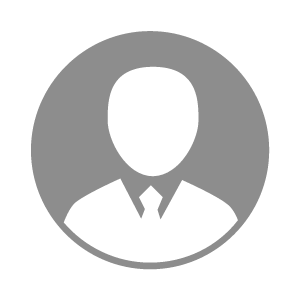 电    话电    话下载后可见下载后可见毕业院校海南大学邮    箱邮    箱下载后可见下载后可见学    历本科住    址住    址海口市琼山区国兴街道海口市琼山区国兴街道期望月薪5000-10000求职意向求职意向宠物医生,执业兽医师,养殖场兽医专家宠物医生,执业兽医师,养殖场兽医专家宠物医生,执业兽医师,养殖场兽医专家宠物医生,执业兽医师,养殖场兽医专家期望地区期望地区海南省/海口市海南省/海口市海南省/海口市海南省/海口市教育经历教育经历就读学校：海南大学 就读学校：海南大学 就读学校：海南大学 就读学校：海南大学 就读学校：海南大学 就读学校：海南大学 就读学校：海南大学 工作经历工作经历工作单位：海南省动物流动医院 工作单位：海南省动物流动医院 工作单位：海南省动物流动医院 工作单位：海南省动物流动医院 工作单位：海南省动物流动医院 工作单位：海南省动物流动医院 工作单位：海南省动物流动医院 自我评价自我评价其他特长其他特长